ОБЛАСТНОЙ ЗАКОНРОСТОВСКОЙ ОБЛАСТИО МОЛОДЕЖНОЙ ПОЛИТИКЕ В РОСТОВСКОЙ ОБЛАСТИПринятЗаконодательным Собранием18 декабря 2014 годаГлава 1. ОБЩИЕ ПОЛОЖЕНИЯСтатья 1. Предмет регулирования настоящего Областного законаНастоящий Областной закон регулирует отношения, связанные с осуществлением молодежной политики в Ростовской области, направленной на создание правовых, социально-экономических, организационных и иных условий для поддержки и самореализации молодежи.(в ред. Областного закона РО от 21.06.2021 N 496-ЗС)Статья 2. Понятия, используемые в настоящем Областном законе(в ред. Областного закона РО от 21.06.2021 N 496-ЗС)1. В настоящем Областном законе используются основные понятия, предусмотренные Федеральным законом от 30 декабря 2020 года N 489-ФЗ "О молодежной политике в Российской Федерации" (далее - Федеральный закон "О молодежной политике").2. В целях настоящего Областного закона также используются следующие понятия:1) молодежный совещательно-консультативный орган - коллегиальный орган, в состав которого входят представители молодежи, созданный государственными органами Ростовской области или органами местного самоуправления для возможного участия молодежи в реализации молодежной политики;2) молодежное предпринимательство - осуществление предпринимательской деятельности физическими лицами в возрасте до 35 лет включительно, а также юридическими лицами - субъектами малого и среднего предпринимательства, отвечающими следующим условиям: возраст штатных сотрудников и возраст руководителя до 35 лет включительно либо в уставном (складочном) капитале, если он предусмотрен организационно-правовой формой юридического лица, доля, принадлежащая физическим лицам в возрасте до 35 лет включительно, составляет более 50 процентов;3) многофункциональный молодежный центр - организация, формирующая инфраструктурную базу реализации молодежной политики, создающая пространство (площадку) для реализации творческого и профессионального потенциала молодых людей в различных сферах деятельности, в том числе добровольческие (волонтерские) и патриотические центры;4) талантливая молодежь - молодые граждане, имеющие достижения в различных сферах реализации способности к труду и творчеству либо продемонстрировавшие потенциальную способность иметь такие достижения в большей мере или с большей вероятностью, чем другие молодые граждане.Статья 3. Задачи молодежной политики в Ростовской области(в ред. Областного закона РО от 21.06.2021 N 496-ЗС)Основными задачами молодежной политики в Ростовской области являются:1) формирование основ нравственного самосознания личности;2) создание условий и реализация мероприятий, направленных на обеспечение здорового образа жизни молодежи, ее духовно-нравственного, патриотического воспитания;3) воспитание граждан в духе уважения к Конституции Российской Федерации, законности, нормам общественной жизни, создание условий для обеспечения реализации конституционных прав и обязанностей человека и гражданина;4) формирование и утверждение в сознании молодежи патриотических взглядов и чувства верности Родине, гордости за свою страну, уважения к боевому прошлому России, Донского края, к их святыням, к традициям служения Отечеству, уважения к истории и культуре многонациональной России, к традициям российского народа, донского казачества;5) экологическое воспитание;6) формирование отношения к семье как основе российского общества;7) формирование расовой, национальной, религиозной терпимости, развитие дружеских отношений между проживающими на территории Ростовской области представителями различных национальностей;8) формирование осознанного и уважительного отношения к вере и религиозным убеждениям.Статья 4. Направления реализации молодежной политики в Ростовской области(в ред. Областного закона РО от 21.06.2021 N 496-ЗС)1. Реализация молодежной политики в Ростовской области является одним из приоритетных направлений социально-экономического развития Ростовской области.(в ред. Областного закона РО от 21.06.2021 N 496-ЗС)2. Молодежная политика в Ростовской области реализуется по основным направлениям, определенным Федеральным законом "О молодежной политике в Российской Федерации", с учетом социальных потребностей молодежи, национальных традиций, этнокультурных и других особенностей Ростовской области.(часть 2 в ред. Областного закона РО от 21.06.2021 N 496-ЗС)Глава 2. РЕАЛИЗАЦИЯ МОЛОДЕЖНОЙ ПОЛИТИКИВ РОСТОВСКОЙ ОБЛАСТИ(в ред. Областного закона РО от 21.06.2021 N 496-ЗС)Статья 5. Система государственных органов Ростовской области, осуществляющих молодежную политику(в ред. Областного закона РО от 21.06.2021 N 496-ЗС)1. Молодежная политика в Ростовской области осуществляется государственными органами Ростовской области в соответствии с федеральным и областным законодательством в пределах своей компетенции.(в ред. Областного закона РО от 21.06.2021 N 496-ЗС)2. В систему государственных органов Ростовской области, осуществляющих молодежную политику, входят:(в ред. Областного закона РО от 21.06.2021 N 496-ЗС)1) Законодательное Собрание Ростовской области;2) Правительство Ростовской области;3) орган исполнительной власти Ростовской области, ответственный за реализацию молодежной политики (далее - орган по работе с молодежью);(в ред. Областного закона РО от 21.06.2021 N 496-ЗС)4) иные государственные органы Ростовской области, участвующие в осуществлении молодежной политики.(в ред. Областного закона РО от 21.06.2021 N 496-ЗС)3. Утратила силу. - Областной закон РО от 06.03.2020 N 281-ЗС.Статья 6. Полномочия государственных органов Ростовской области, осуществляющих молодежную политику(в ред. Областного закона РО от 21.06.2021 N 496-ЗС)1. К полномочиям Законодательного Собрания Ростовской области в сфере реализации молодежной политики относятся принятие областных законов и осуществление контроля за их соблюдением и исполнением.(в ред. Областного закона РО от 21.06.2021 N 496-ЗС)2. К полномочиям Правительства Ростовской области в сфере реализации молодежной политики относятся утверждение государственных программ Ростовской области и межмуниципальных программ, содержащих мероприятия по основным направлениям в сфере молодежной политики с учетом социально-экономических, экологических, демографических, этнокультурных и других особенностей Ростовской области, определение органа по работе с молодежью, осуществление иных полномочий в соответствии с федеральным и областным законодательством.(часть 2 в ред. Областного закона РО от 21.06.2021 N 496-ЗС)3. К полномочиям органа по работе с молодежью относятся реализация молодежной политики, разработка нормативных правовых актов в сфере молодежной политики, организация и осуществление социологических исследований, мониторинга реализации молодежной политики, организация подготовки, дополнительного профессионального образования и деятельности специалистов по работе с молодежью и других лиц, работающих с молодежью, осуществление иных полномочий в соответствии с федеральным и областным законодательством.(часть 3 в ред. Областного закона РО от 21.06.2021 N 496-ЗС)4. Полномочия иных государственных органов Ростовской области, осуществляющих молодежную политику, определяются в соответствии с федеральным и областным законодательством.(в ред. Областного закона РО от 21.06.2021 N 496-ЗС)Статья 7. Молодежные совещательно-консультативные органы1. Молодежные совещательно-консультативные органы могут принимать участие в реализации молодежной политики.(в ред. Областного закона РО от 21.06.2021 N 496-ЗС)2. Молодежные совещательно-консультативные органы могут разрабатывать рекомендации по:1) определению приоритетных направлений социально-экономического развития Ростовской области, муниципального образования;2) определению основных направлений реализации молодежной политики в Ростовской области;(п. 2 в ред. Областного закона РО от 21.06.2021 N 496-ЗС)3) иным вопросам реализации молодежной политики в Ростовской области.(в ред. Областного закона РО от 21.06.2021 N 496-ЗС)3. Молодежные совещательно-консультативные органы имеют право участвовать в обсуждении проектов нормативных правовых актов по вопросам реализации молодежной политики в Ростовской области.(в ред. Областного закона РО от 21.06.2021 N 496-ЗС)4. Порядок образования и деятельности молодежных совещательно-консультативных органов определяется государственными органами Ростовской области или органами местного самоуправления, при которых они создаются.Статья 8. Взаимодействие государственных органов Ростовской области, осуществляющих молодежную политику, и иных участников реализации молодежной политики в Ростовской области(в ред. Областного закона РО от 21.06.2021 N 496-ЗС)1. Государственные органы Ростовской области осуществляют реализацию молодежной политики совместно с территориальными органами федеральных органов исполнительной власти, органами местного самоуправления, организациями, осуществляющими образовательную деятельность, организациями социального обслуживания, медицинскими организациями, молодежными и детскими объединениями, ветеранскими организациями, казачьими обществами и иными общественными объединениями, общественно-государственными объединениями, представителями традиционных для России религиозных конфессий, средствами массовой информации и иными организациями, гражданами и их объединениями, осуществляющими работу с молодежью, в соответствии с федеральным и областным законодательством.(в ред. Областного закона РО от 21.06.2021 N 496-ЗС)2. Молодежь участвует в реализации молодежной политики в формах, установленных Федеральным законом "О молодежной политике в Российской Федерации".(часть 2 в ред. Областного закона РО от 21.06.2021 N 496-ЗС)Глава 3. ГОСУДАРСТВЕННАЯ ПОДДЕРЖКА МОЛОДЕЖИСтатья 9. Основы государственной поддержки молодежи1. Государственная поддержка молодежи осуществляется с учетом результатов мониторинга реализации молодежной политики, прогноза демографической ситуации и социально-экономического развития Ростовской области.(в ред. Областного закона РО от 21.06.2021 N 496-ЗС)2. Основные меры государственной поддержки, осуществляемые органом по работе с молодежью, устанавливаются государственными программами Ростовской области, в которых могут быть предусмотрены мероприятия, направленные на:1) развитие активной гражданской позиции, правовой ответственности, патриотизма и воспитание молодежи на основе традиций и обычаев Донского края;2) укрепление межнациональных отношений на основе уважительного и доброжелательного отношения к другому человеку, его мнению, мировоззрению, культуре, языку, вере, а также сотрудничества в молодежной среде;3) поддержку сельской и работающей молодежи;4) стимулирование молодежного предпринимательства;5) содействие образованию молодежи, поддержку талантливой молодежи;6) поддержку молодых семей;7) оказание социальных услуг молодежи, социальную защиту молодых граждан;8) профилактику девиантного поведения, укрепление здоровья, формирование культуры здорового образа жизни молодых граждан;9) эстетическое воспитание молодежи;10) поддержку молодежных и детских объединений через реализацию ими социально значимых проектов (программ);11) поддержку создания и развития сети многофункциональных молодежных центров;(п. 11 в ред. Областного закона РО от 25.12.2020 N 430-ЗС)12) проведение мероприятий по содействию в решении социальных проблем молодежи, по формированию условий для патриотического, эстетического и физического воспитания молодежи.3. Государственные программы Ростовской области могут содержать и иные мероприятия по реализации государственной поддержки молодежи.Статья 10. Формирование условий для гражданского становления, духовно-нравственного и патриотического воспитания молодежи1. В целях формирования условий для гражданского становления, духовно-нравственного и патриотического воспитания молодежи государственные органы Ростовской области, осуществляющие молодежную политику, в пределах своей компетенции:(в ред. Областного закона РО от 21.06.2021 N 496-ЗС)1) разрабатывают и реализуют с участием молодежи, молодежных и детских объединений проекты, посвященные юбилейным датам отечественной истории, истории и культуры Донского края, другие мероприятия гражданской и патриотической направленности;2) пропагандируют в молодежной среде чувство уважения к Государственному флагу Российской Федерации, Государственному гербу Российской Федерации и Государственному гимну Российской Федерации, Флагу, Гербу и Гимну Ростовской области, официальным символам муниципальных образований, военной, казачьей символике и воинским, казачьим реликвиям, целостности и независимости России, распространяют информацию о знаменитых жителях Донского края;3) проводят мероприятия, направленные на повышение роли русского языка как государственного языка Российской Федерации;4) участвуют в подготовке молодежи к прохождению военной службы;5) участвуют в организации специализированных (профильных) лагерей, военно-спортивных и военно-тактических игр для молодежи;(п. 5 в ред. Областного закона РО от 21.06.2021 N 496-ЗС)6) содействуют развитию работы военно-патриотических, военно-исторических, военно-спортивных клубов для молодежи и поисковых объединений;7) сотрудничают со средствами массовой информации по вопросам формирования и развития у молодежи уважения к истории народа, гордости за Российское государство и ответственности за собственные поступки, исторической преемственности поколений, воспитания уважения к старшим, а также пропаганды здорового образа жизни;8) содействуют межрегиональному и международному взаимодействию молодежи;9) осуществляют иные мероприятия в соответствии с федеральным и областным законодательством.2. При формировании государственных программ Ростовской области вопросы, затрагивающие духовное, нравственное, патриотическое воспитание и физическое развитие молодежи, могут предусматриваться в виде подпрограмм или программных мероприятий.Статья 11. Формирование здорового образа жизни, развитие физической культуры и спорта среди молодежиГосударственные органы Ростовской области, осуществляющие молодежную политику, в пределах своей компетенции:(в ред. Областного закона РО от 21.06.2021 N 496-ЗС)1) способствуют формированию у молодежи потребности в занятиях физической культурой, спортом и туризмом, здоровом образе жизни, сохранению и укреплению здоровья, развитию детско-юношеского спорта (включая школьный спорт) и студенческого спорта;(в ред. Областного закона РО от 29.06.2022 N 714-ЗС)2) организуют проведение физкультурно-оздоровительных мероприятий, соревнований для молодежи;(в ред. Областного закона РО от 21.06.2021 N 496-ЗС)3) способствуют созданию и развитию сети молодежных физкультурно-оздоровительных, физкультурно-спортивных организаций, возведению специальных сооружений для молодежных физкультурно-оздоровительных, спортивных и досуговых объектов в жилых зонах;(в ред. Областного закона РО от 21.06.2021 N 496-ЗС)4) осуществляют иные мероприятия в соответствии с федеральным и областным законодательством.Статья 12. Профилактика негативных проявлений в молодежной средеГосударственные органы Ростовской области, осуществляющие молодежную политику, в пределах своей компетенции:(в ред. Областного закона РО от 21.06.2021 N 496-ЗС)1) разрабатывают систему воспитательных и разъяснительных мер, направленных на профилактику алкоголизма, наркомании и иных негативных проявлений в молодежной среде;2) создают необходимые условия для деятельности организаций, безвозмездно оказывающих психологическую и иную помощь по социальной адаптации молодым гражданам, употребляющим алкогольные напитки, наркотические средства и психотропные вещества, их прекурсоры и аналоги и другие одурманивающие вещества, освободившимся из учреждений уголовно-исполнительной системы, неоднократно привлекавшимся к административной ответственности;3) реализуют мероприятия, направленные на профилактику и предупреждение разжигания социальной, расовой, национальной и религиозной розни;4) реализуют мероприятия, направленные на формирование гражданской активности молодежи, национально-государственной идентичности, укрепление нравственных ценностей, формирование межнационального (межэтнического) и межконфессионального согласия, противодействие распространению среди молодежи идеологии терроризма и экстремизма, профилактику деструктивного поведения и асоциальных явлений в молодежной среде;(п. 4 в ред. Областного закона РО от 21.06.2021 N 496-ЗС)5) осуществляют анализ информации, ориентированной на молодежь, в средствах массовой информации. В случае неоднократного размещения в них информации, распространение которой запрещено федеральными законами, направляют в федеральный орган исполнительной власти, осуществляющий функции по контролю и надзору в сфере средств массовой информации, предложения о прекращении деятельности этих средств массовой информации в установленном законодательством Российской Федерации порядке;6) осуществляют иные мероприятия в соответствии с федеральным и областным законодательством.Статья 13. Государственная поддержка молодых семейГосударственные органы Ростовской области, осуществляющие молодежную политику, в пределах своей компетенции:(в ред. Областного закона РО от 21.06.2021 N 496-ЗС)1) разрабатывают и утверждают государственные программы Ростовской области, содержащие мероприятия по государственной поддержке молодых семей, по оказанию им материальной и иной помощи в решении социально-экономических и бытовых проблем, по обеспечению занятости молодых родителей, по формированию здорового образа жизни;2) организуют просветительскую работу с молодыми гражданами по вопросам репродуктивного здоровья, безопасного материнства, воспитания и развития детей, организации семейного и детского отдыха;3) предоставляют меры государственной поддержки в строительстве и приобретении жилья, в улучшении жилищных условий молодых семей;4) разрабатывают и реализуют меры по поддержке инициатив молодых граждан, молодежных и иных общественных объединений по строительству доступного жилья для молодежи;5) формируют систему организаций социального обслуживания в целях расширения сферы образовательных, медико-социальных, социально-правовых, психолого-педагогических, информационных, консультационных и других услуг молодым семьям для обеспечения охраны здоровья, образования, воспитания и развития детей, социальной защиты, социальной адаптации и реабилитации молодых граждан, находящихся в сложной (экстремальной) жизненной ситуации;6) предоставляют иные способы и меры поддержки молодых семей, предусмотренные федеральным и областным законодательством.Статья 14. Государственная поддержка талантливой молодежиГосударственная поддержка талантливой молодежи может включать в себя:1) учреждение именных стипендий, премий для талантливой молодежи;2) организацию и проведение акций, семинаров, конкурсов, фестивалей, "круглых столов", сборов, дискуссионных и образовательных площадок, форумов, лагерей, походов, слетов с целью выявления и распространения творческих достижений молодежи;3) направление делегаций молодежи на мероприятия межрегионального, всероссийского и международного уровня, развитие межрегионального и международного молодежного сотрудничества;4) иные меры государственной поддержки в соответствии с федеральным и областным законодательством.Статья 15. Содействие в решении проблем занятости и профориентации молодежиГосударственные органы Ростовской области, осуществляющие молодежную политику, в пределах своей компетенции:(в ред. Областного закона РО от 21.06.2021 N 496-ЗС)1) оказывают поддержку в трудовых и предпринимательских инициативах молодых граждан, содействие в развитии их способностей к производительному, творческому труду, разработке научно-технических идей;2) могут принимать участие в разработке и реализации мер по содействию занятости, социальной адаптации и повышению конкурентоспособности молодежи совместно с профессиональными союзами, иными представительными органами работников и работодателей;3) содействуют в оказании организационной и методической помощи при создании специализированных организаций, осуществляющих реализацию мероприятий в сфере занятости, трудоустройства, профессиональной ориентации, подготовки и дополнительного профессионального образования молодых граждан, развития современной культуры предпринимательства;4) обеспечивают консультирование по вопросам деятельности студенческих отрядов и иных молодежных трудовых коллективов;5) учитывают интересы молодых граждан при разработке и реализации государственных программ Ростовской области, содержащих мероприятия по содействию занятости населения;(в ред. Областного закона РО от 22.02.2018 N 1332-ЗС)6) содействуют развитию деятельности специализированных организаций по занятости молодежи;7) стимулируют заинтересованность работодателей в приеме на работу, увеличении рабочих мест и производственном обучении молодежи;8) осуществляют иные мероприятия в соответствии с федеральным и областным законодательством.Статья 16. Содействие в развитии молодежного предпринимательстваГосударственные органы Ростовской области, осуществляющие молодежную политику, в пределах своей компетенции:(в ред. Областного закона РО от 21.06.2021 N 496-ЗС)1) проводят мероприятия, направленные на вовлечение молодежи в предпринимательскую деятельность, на популяризацию предпринимательства среди молодежи;2) оказывают консультационные услуги субъектам молодежного предпринимательства;3) стимулируют создание ассоциаций, клубов, интернет-сообществ молодых предпринимателей, молодежных проектных коллективов;4) организуют и проводят молодежные форумы, конференции, выставки и конкурсы молодежных бизнес-проектов;5) предоставляют молодым гражданам гранты на организацию собственного дела;6) создают инфраструктуру поддержки и развития молодежного предпринимательства;7) реализуют иные мероприятия, направленные на поддержку молодежного предпринимательства.Статья 17. Развитие добровольчества (волонтерства) в молодежной среде(в ред. Областного закона РО от 18.06.2018 N 1394-ЗС)Государственные органы Ростовской области, осуществляющие молодежную политику, в пределах своей компетенции:(в ред. Областного закона РО от 21.06.2021 N 496-ЗС)1) предусматривают возможность занятости для добровольцев (волонтеров) в государственных учреждениях Ростовской области;(в ред. Областного закона РО от 18.06.2018 N 1394-ЗС)2) разрабатывают и реализуют комплекс мероприятий, направленных на стимулирование и повышение интереса молодежи к благотворительной деятельности и добровольчеству (волонтерству);(в ред. Областного закона РО от 18.06.2018 N 1394-ЗС)3) размещают в имеющихся информационных ресурсах информацию о мероприятиях по поддержке и развитию добровольчества (волонтерства) в молодежной среде и предоставляемых возможностях участия молодых граждан в благотворительной деятельности;(в ред. Областного закона РО от 18.06.2018 N 1394-ЗС)4) разрабатывают и реализуют меры поощрения добровольцев (волонтеров), детских и молодежных объединений и иных негосударственных некоммерческих организаций, принимающих активное участие в развитии благотворительной деятельности и добровольчества (волонтерства);(в ред. Областного закона РО от 18.06.2018 N 1394-ЗС)5) осуществляют иные мероприятия в соответствии с федеральным и областным законодательством.Глава 4. ГОСУДАРСТВЕННАЯ ПОДДЕРЖКА МОЛОДЕЖНЫХИ ДЕТСКИХ ОБЪЕДИНЕНИЙСтатья 18. Основы государственной поддержки молодежных и детских объединений1. Государственная поддержка молодежных и детских объединений, являющихся юридическими лицами, осуществляется в соответствии с федеральным и областным законодательством.2. Реализация государственной поддержки не распространяется на:1) молодежные и детские коммерческие организации;2) молодежные и детские религиозные организации;3) молодежные и студенческие объединения, являющиеся профессиональными союзами;4) молодежные и детские объединения, учреждаемые либо создаваемые политическими партиями.3. Порядок и условия предоставления мер государственной поддержки молодежным и детским объединениям определяются Правительством Ростовской области.(часть 3 в ред. Областного закона РО от 06.03.2020 N 281-ЗС)4 - 5. Утратили силу. - Областной закон РО от 06.03.2020 N 281-ЗС.Статья 19. Областной реестр молодежных и детских объединений1. Орган по работе с молодежью ежегодно формирует областной реестр молодежных и детских объединений, пользующихся государственной поддержкой.2. Включение молодежных и детских объединений в областной реестр молодежных и детских объединений, пользующихся государственной поддержкой, и исключение из него осуществляются бесплатно.Реестр молодежных и детских объединений размещается в информационно-телекоммуникационной сети "Интернет" на официальном сайте органа по работе с молодежью.Требования, предъявляемые к молодежным и детским объединениям для включения в реестр, и порядок ведения реестра определяются Правительством Ростовской области.Глава 5. ОБЕСПЕЧЕНИЕ РЕАЛИЗАЦИИ МОЛОДЕЖНОЙПОЛИТИКИ В РОСТОВСКОЙ ОБЛАСТИ(в ред. Областного закона РО от 21.06.2021 N 496-ЗС)Статья 20. Информационное обеспечение реализации молодежной политики в Ростовской области(в ред. Областного закона РО от 21.06.2021 N 496-ЗС)1. Государственные органы Ростовской области, осуществляющие молодежную политику, обеспечивают открытость и доступность информации о реализации молодежной политики.2. Информационное обеспечение реализации молодежной политики в Ростовской области осуществляется в том числе посредством:1) представления в порядке, установленном Правительством Российской Федерации, информации о реализации молодежной политики в Ростовской области для ее включения в федеральную государственную автоматизированную информационную систему;2) опубликования в средствах массовой информации, размещения в информационно-телекоммуникационной сети "Интернет" на официальном сайте органа по работе с молодежью информации о реализации молодежной политики в Ростовской области;3) издания информационных, тематических, справочных материалов по основным направлениям реализации молодежной политики в Ростовской области;4) проведения мероприятий в области информационно-справочного обслуживания молодежи;5) подготовки и выпуска информационных сборников, содержащих правовые акты и социологические материалы по вопросам государственной поддержки молодежи, молодежных и детских объединений, а также выпуска иных информационных, методических и справочных материалов по проблемам молодых граждан, молодых семей, молодежных и детских объединений и рекомендаций по организации работы с ними.Статья 21. Кадровое и научное обеспечение реализации молодежной политики в Ростовской области(в ред. Областного закона РО от 21.06.2021 N 496-ЗС)1. Кадровое обеспечение реализации молодежной политики в Ростовской области предусматривает:(в ред. Областного закона РО от 21.06.2021 N 496-ЗС)1) взаимосвязь молодежной политики с государственной кадровой политикой Ростовской области;(в ред. Областного закона РО от 21.06.2021 N 496-ЗС)2) формирование и развитие системы подготовки и дополнительного профессионального образования специалистов по работе с молодежью и других лиц, работающих с молодежью на территории Ростовской области;(в ред. Областного закона РО от 21.06.2021 N 496-ЗС)3) подготовку и распространение учебно-методической литературы и документации для подготовки, дополнительного профессионального образования и деятельности специалистов по работе с молодежью и других лиц, работающих с молодежью на территории Ростовской области.(в ред. Областного закона РО от 21.06.2021 N 496-ЗС)2. Государственные органы Ростовской области, осуществляющие молодежную политику, в пределах своей компетенции организуют и поддерживают научные исследования в сфере молодежной политики.(в ред. Областного закона РО от 21.06.2021 N 496-ЗС)Статья 22. Финансовое обеспечение реализации молодежной политики в Ростовской области(в ред. Областного закона РО от 21.06.2021 N 496-ЗС)Финансовое обеспечение работы с молодежью, молодежными и детскими объединениями осуществляется за счет средств областного бюджета и иных источников в порядке, установленном федеральным и областным законодательством.Глава 6. ЗАКЛЮЧИТЕЛЬНЫЕ ПОЛОЖЕНИЯСтатья 23. Заключительные положения1. Настоящий Областной закон вступает в силу со дня его официального опубликования.2. Со дня вступления в силу настоящего Областного закона признать утратившими силу:1) Областной закон от 22 октября 2004 года N 167-ЗС "О государственной поддержке молодежи, молодежных и детских общественных объединений в Ростовской области";2) Областной закон от 30 июня 2006 года N 509-ЗС "О внесении изменений в Областной закон "О государственной поддержке молодежи, молодежных и детских общественных объединений в Ростовской области";3) Областной закон от 24 июня 2009 года N 254-ЗС "О внесении изменения в статью 13 Областного закона "О государственной поддержке молодежи, молодежных и детских общественных объединений в Ростовской области";4) Областной закон от 20 сентября 2010 года N 480-ЗС "О внесении изменений в Областной закон "О государственной поддержке молодежи, молодежных и детских общественных объединений в Ростовской области";5) Областной закон от 22 ноября 2010 года N 510-ЗС "О внесении изменений в статью 3 Областного закона "О государственной поддержке молодежи, молодежных и детских общественных объединений в Ростовской области";6) Областной закон от 29 февраля 2012 года N 820-ЗС "О внесении изменений в Областной закон "О государственной поддержке молодежи, молодежных и детских общественных объединений в Ростовской области";7) Областной закон от 5 июля 2013 года N 1122-ЗС "О внесении изменений в Областной закон "О государственной поддержке молодежи, молодежных и детских общественных объединений в Ростовской области";8) статью 1 Областного закона от 23 декабря 2013 года N 92-ЗС "О внесении изменений в отдельные областные законы".ГубернаторРостовской областиВ.Ю.ГОЛУБЕВг. Ростов-на-Дону25 декабря 2014 годаN 309-ЗС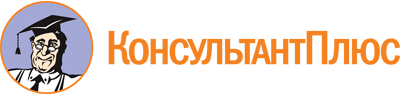 Областной закон Ростовской области от 25.12.2014 N 309-ЗС
(ред. от 29.06.2022)
"О молодежной политике в Ростовской области"
(принят ЗС РО 18.12.2014)Документ предоставлен КонсультантПлюс

www.consultant.ru

Дата сохранения: 03.06.2023
 25 декабря 2014 годаN 309-ЗССписок изменяющих документов(в ред. Областных законов РО от 22.02.2018 N 1332-ЗС,от 18.06.2018 N 1394-ЗС, от 06.03.2020 N 281-ЗС, от 25.12.2020 N 430-ЗС,от 21.06.2021 N 496-ЗС, от 29.06.2022 N 714-ЗС)